Vznik vesmíruPracovní list je určen pro žáky/žákyně 2. stupně ZŠ. Vypracováním pracovního listu si ověří, jakou mají představu o vzniku vesmíru, co se s naším vesmírem děje a jak vesmír zkoumáme. Je vhodné, aby při vypracování používali/y pomůcky dle vlastního uvážení.Jak vznikl vesmírJak vznikl a jak zanikne vesmír______________________________________________________Vznik vesmíru popisuje:teorie velkého krachuteorie velkého třeskuteorie velkého roztrhu Čím dále se díváme do vesmíru, tím více víme o jeho minulosti. Vysvětlete, jak je to možné.………………………………………………………………………………………………………………………………………………………………………………………………………………………………………………………………………………………………………………………………………………………...Vyhledejte a doplňte informace o Hubbleově teleskopu:Kdy a jak byl dopraven na oběžnou dráhu Země?……………………………………………………………………………………………………………………………………………………………………………………………………………………………………V jaké vzdálenosti od Země se pohybuje?…………………………………………………………………………………………………………………………………………………………………………………………………………………………………..Do jaké vzdálenosti ve vesmíru Hubbleův teleskop „vidí“?…………………………………………………………………………………………………………………Jaké byly vzdálenosti ve vesmíru v okamžiku velkého třesku?………………………………………………………………………………………………………………Co se dělo s vesmírem po velkém třesku? Uveďte tři charakteristické jevy.………………………………………………………………………………………………………………………………………………………………………………………………………………………………………………………………………………………………………………………………………………………Co je podstatou teorie stacionárního vesmíru?……………………………………………………………………………………………………………………………………………………………………………………………………………………………………Vyhledejte význam pojmu „reliktní“.…………………………………………………………………………………………………………………Takzvané reliktní záření je:sluneční záření po velkých slunečních erupcíchzáření po výbuchu supernovyzbytkové záření po velkém třeskuzáření provázející pohyb kometyJaké jsou současné teorie zániku vesmíru?………………………………………………………………………………………………………………………………………………………………………………………………………………………………………………………………………………………………………………………………………………………Vysvětlete pojem „velký roztrh“.………………………………………………………………………………………………………………………………………………………………………………………………………………………………………………………………………………………………………………………………………………………Co jsem se touto aktivitou naučil(a):……………………………………………………………………………………………………………………………………………………………………………………………………………………………………………………………………………………………………………………………………………………………………… Autor: Jitka Pohanková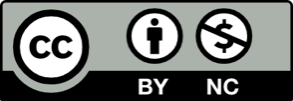 Toto dílo je licencováno pod licencí CreativeCommons [CC BY-NC 4.0]. Licenční podmínky navštivte na adrese [https://creativecommons.org/choose/?lang=cs].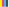 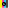 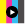 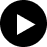 